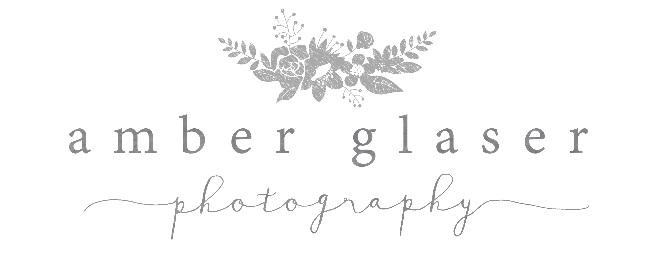 Newborns |Milestones Newborn Session Fee $200-Half due upon booking, in order to hold your spot.-Total must be paid before session, otherwise session will be canceled.-Booking fee ($50) is non-refundable if you cancel or reschedule.-Covers up to four hours shooting time.-Location in SETX, unless discussed beforehand.  Travel fees will apply if outside of this area.-Outfit changes and personal props are welcome! -Touch ups and editing are included!  All proofs will be edited before showing.Milestone Session Fee $450 ($150 Savings!)Newborn | 3 Month | 6 Months | 9 Months | One Year + Cake Smash-Must be paid in full upfrontA La Carte Products (50% off if purchased with another package)4x6- $205x7- $308x10- $6011x14- $15016x20- $2008 wallets- $6011x14 & 12x12 Gallery Wrap Canvas- $20016x16 & 16x20 Gallery Wrap Canvas- $27524x24 & 24x36 Gallery Wrap Canvas- $30011x14 Mounted Print- $17516x20 Mounted Print- $2258x10 Table Top Canvas- $70Digital Download- $50Package One- $1002- 8x103- 5x7Digital downloadPackage 2- $2008x105x74x7Digital downloadPackage 3- $2508x105x7Digital downloadsPackage 4- $3003-8x105- 5x73-4x63-Digital downloadsDigital images on cd or for download- $300 for complete collection, with print release.